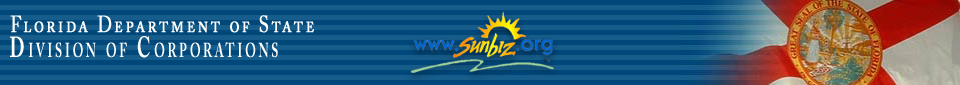 Please print this receipt and keep it for your records.Top of Form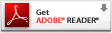 Bottom of FormSkip to content . To continue working with the site, click "Extend". Tracking Number : Tracking Number : CC3504689654 Document Number : Document Number : N12000007783 Payment Amount:   Payment Amount:   $61.25 Receipt Number: 372579901237257990123725799012Transaction Date: 03/30/2018 03:42 PM 03/30/2018 03:42 PM 03/30/2018 03:42 PM Payment Type: 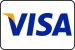 Account Number:*4853*4853*4853